Исследовательский проект: «Из чего сделано мыло?»Актуальность проекта: Часто в младшем возрасте дети пробуют на вкус мыло в процессе мытья рук, в старшем возрасте  задают интересующий  их вопрос: «Из чего  оно сделано?»Объект исследования: мыло.Предмет исследования:  состав  мыла и мыловарение в домашних условиях.Цель: Создание условий для исследовательской деятельности и развития познавательных и творческих способностей детей в процессе разработки проекта «Из чего сделано мыло» путем совершенствования знаний детей в рамках образовательной области «Здоровье».Задачи проекта:Формировать реалистичное представление  о назначении и свойствах  гигиенического предмета - мыла, познакомить детей с историей происхождения мыла.Формировать у детей элементарные представления о свойстве и составе мыла его изготовлении в промышленности и домашних условияхФормировать навыки исследовательской деятельности  детей через включение их  в систему проектной деятельности, основанной на экспериментировании  в изготовлении  мыла.развивать интерес и самостоятельность в работе, делать умозаключенияМетоды исследования:1. Поиск информации в энциклопедии и ресурсах интернета;2. Опрос сотрудников детского сада;3. Блиц-опрос детей  группы;4. Экспериментальная деятельность: в лаборатории «Мыловарения»;5. Беседы;6. Презентации: «Мыльная история», «Волшебное мыло», «Мыло варись, варись полезным получись»7. Практическая деятельность: «Изготовление мыла с разным составом в домашних условиях».Предполагаемый результат:Пополнение знаний детей об истории возникновения мыла, о его видах и составе.Изготовление мыла ручной работы в домашних условиях в детском саду со всеми детьми.Участники проекта: дети 6-7 лет, родители и воспитатели.Ход проекта:  В гости к детям приходит Вопросозадавайка. Он сообщает детям о том, что в стране «Вопросия», где он проживает, жители не могут найти  ответ на вопрос: «Из чего сделано мыло?»Воспитатель предлагает детям помочь Вопросозадавайке разобраться в этом и посмотреть презентацию «Мыльная история».Вопросозадавайка: Мне понятно, откуда появилось мыло, где его изготовляют, какие виды мыла существуют, но из чего оно сделано? Воспитатель: Давай об этом спросим ребят? Блиц-опрос.Ответы детей: Ребенок 1: «Из воды»,Ребенок 2.: «не знаю, наверное, из жидкого мыла», Ребенок 3.: «Из сока лимона»,Ребенок 4. «Из специальной жидкости»,Ребенок 5.: «Из пузырей»,Ребенок 6.: «Из пены и воды», Ребенок 7: «У мамы спрошу»,Ребенок 8: «Из шампуня и в холодильник кладут» и др.Воспитатель: Уважаемый гость, наши ребята постарались ответить на  твой вопрос. Давай спросим «Из чего сделано  мыло?» у сотрудников детского сада (блиц-опрос сотрудников  детского сада) .Любовь Петровна: «Из жира и ароматизаторов…»,Татьяна Аркадьевна: «Из глицерина, воды и жира»,Татьяна Владимировна: «Имеет химический состав»,Елена Валентиновна: «Уточню  в интернете …»,Галина Борисовна: «Из масел …»,Нина Михайловна: «Не задумывалась, из пены, из шампуня, замораживают в холоде » и др.После блиц - опроса Вопросозадавайка  предлагает детям зарисовать правильные ответы на вопрос «Из чего сделано мыло?» 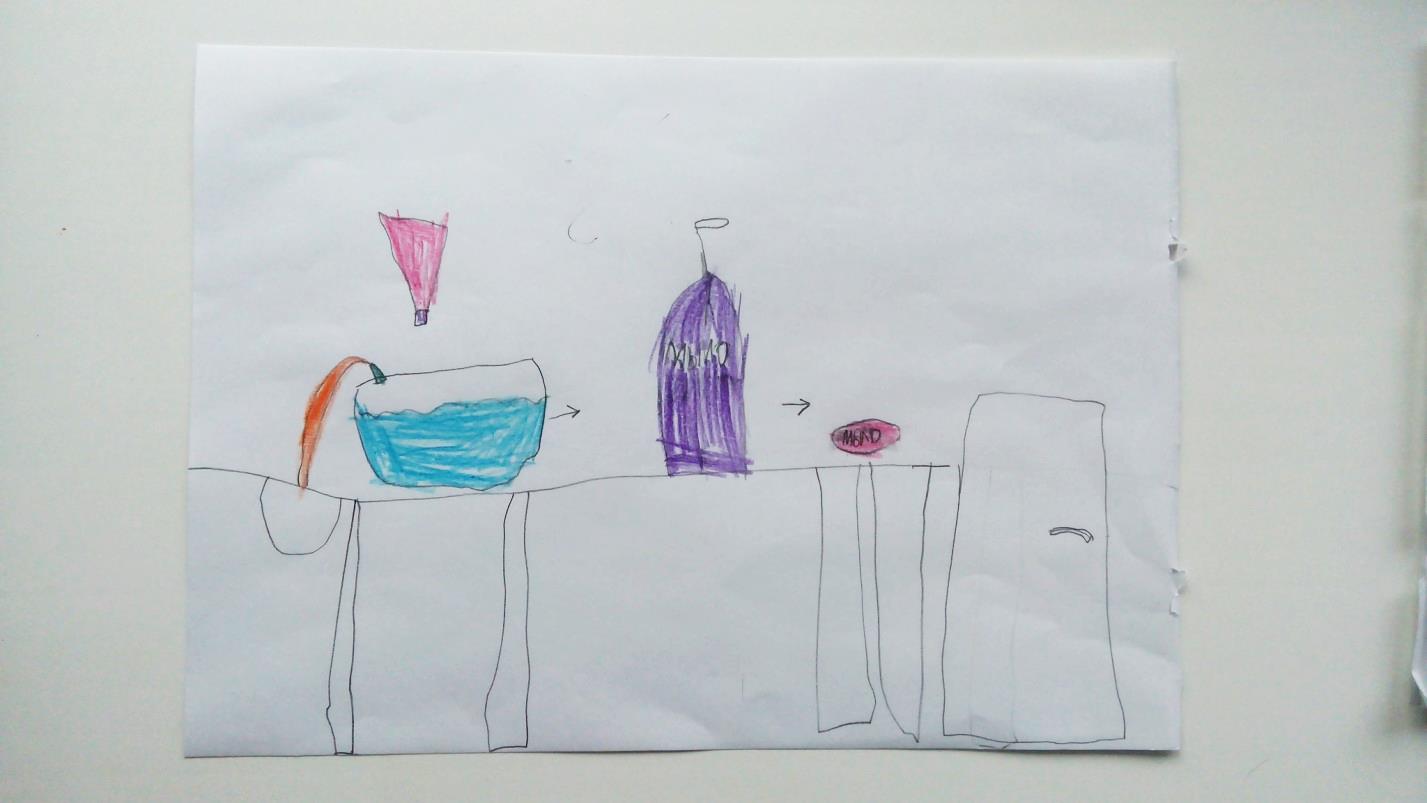 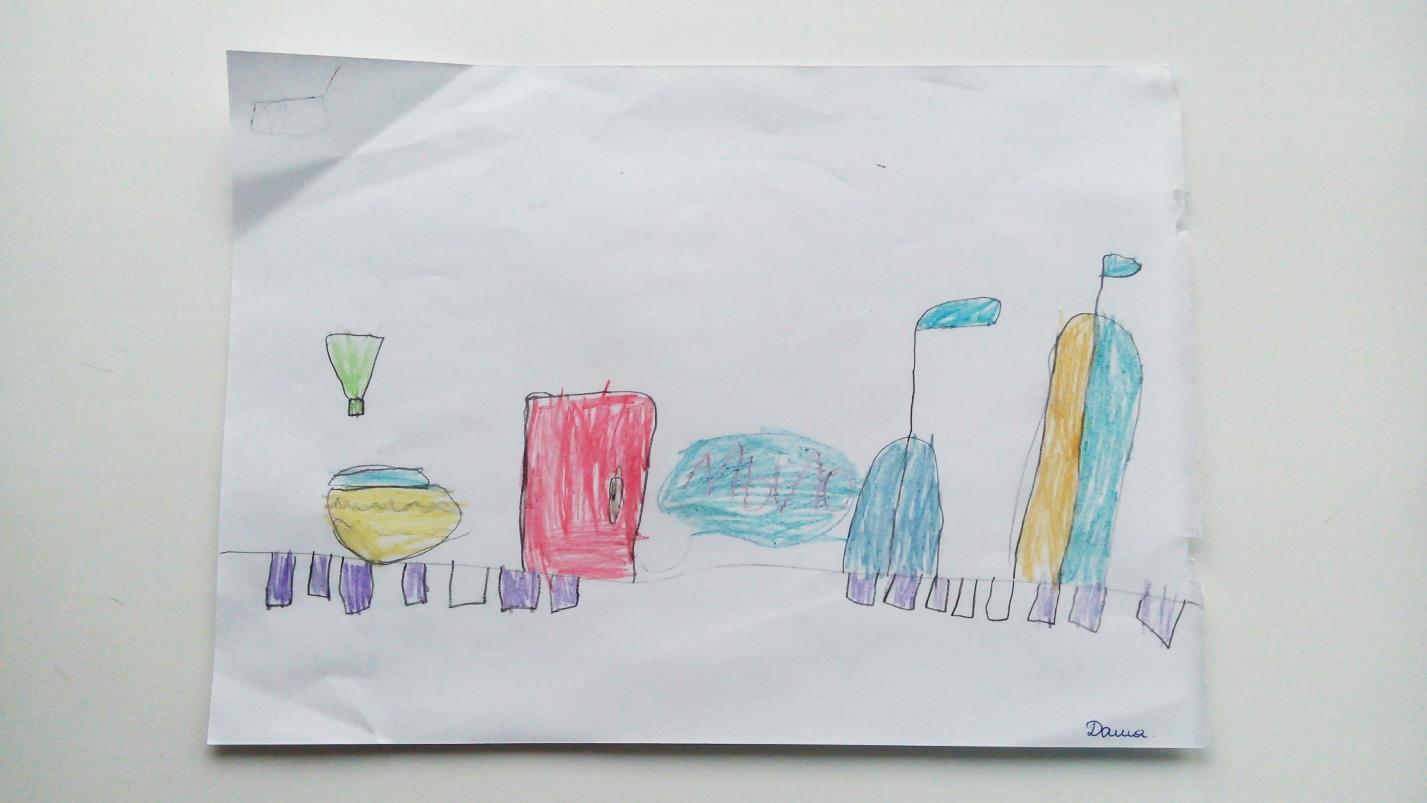 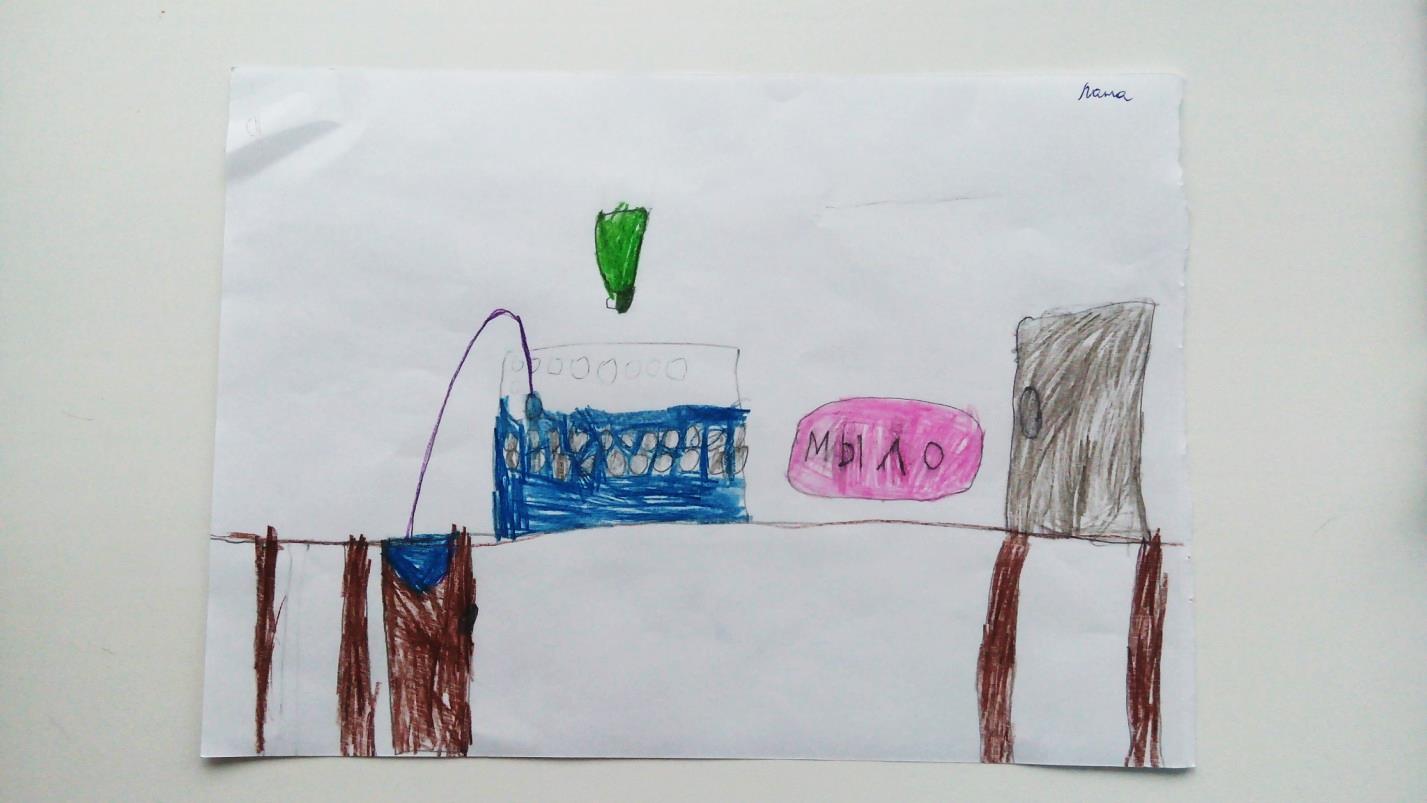 В процессе беседы детей и Вопросозадавайки  ребята сделали вывод, что мыло варят мыловары из «специальных жидкостей»,  к которым относятся:Мыльная основа (или детское мыло)Молоко (или вода, сок, отвар, чай)Масла (жидкие или твёрдые)Красители и ароматизаторыМёд, лепестки роз, кофе и другие компоненты в зависимости от  того какое мыло будут варить мыловары. Весь диалог осуществляется с помощью наглядного материала (Презентация «Мыло варись, варись полезным получись»). Вопросозадавайка  благодарит ребят за оказанную ему помощь, прощается и говорит, чтобы дети сварили мыло и прислали  ему, в страну Вопросию  фото-письмо о том, чему они научились, что у них получилось.Далее воспитатель с детьми  обсуждают проблему, кто же сможет сварить мыло дома, а затем покажет это ребятам. Тогда наши ребята станут мыловарами, а наша группа превратится в лабораторию по «Мыловарению».В ходе дискуссий пришли к выводу, что мыло в домашних условиях   должна варить девочка. С помощью теста «Два дома» определили претендента  для  мыловарения.Через определённый период времени Катя со своей  мамой  осуществили результат проверки правильности ответа «Из чего сделано  мыло?» (Презентация «Волшебное мыло»).Затем наша группа превратилась в лабораторию  «Мыловарения».Были сварены мыла по следующим рецептам:Детское (или другое) мыло 4-5 кусковВода (сок, отвар, чай и т.д.) — 200 млМасло (оливковое или другое) — 200 млКоличество этих ингредиентов возьмем за основу любого рецепта. Также нам понадобятся:Две кастрюли для водяной баниЛожкаТеркаФормочки, желательно жаропрочные (детские пасочки, стаканчики, силиконовые формочки для кексов и т.д. и т.п.)Это то, что обязательно.Не обязательные, но очень приятные и полезные ингредиенты:Эфирные маслаВитамин ЕСкраб (кофе, кокосовая стружка, молотые орехи…)Была организована выставка на тему «Да здравствует мыло  душистое!» для детей младшего возраста.Вывод: В ходе нашего эксперимента мы высинили, что мыло можно приготовить дома самостоятельно. Также мы узнали, что мылу можно придать любую форму, цвет, запах.Заключение:В результате нашей исследовательской деятельности мы:1. Познакомились с историей возникновения мыла.2. Рассмотрели виды мыла, где его производят3. На основе экспериментов подтвердили гипотезу о том, что свойства мыла напрямую зависят от его состава.4. Самостоятельно изготовили мыло с различным составом в домашних условиях.5. Организовали в детском саду выставку самоваренного мыла «Да здравствует мыло душистое! », где продемонстрировали детям результаты нашего труда.Литература.1. Маринечева О. В., . Ёлкина Н. В. Учим детей наблюдать и рассказывать. Популярное пособие для родителей и педагогов. Ярославль: Академия развития, 1997.2. Популярная детская энциклопедия. Про всё на свете. М. : 19953. Рассказы взрослых, самостоятельные суждения детей, телепередачи.4. Тарабаркина Т. И., Ёлкина Н. В. Пословицы, поговорки, потешки, скороговорки. М.: Просвещение, 1999.5. Таинства педагогического проектирования в ДОУ. Организация воспитательно-образовательного процесса совместных игровых детско-взрослых проектов: Методическое пособие/ авт.-сост. Т. Д. Пашкевич - Барнаул, 2009.